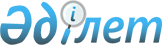 Қазақстан Республикасы Үкiметiнiң 2003 жылғы 11 тамыздағы N 796 қаулысына толықтырулар енгiзу туралыҚазақстан Республикасы Үкiметiнiң 2003 жылғы 21 қазандағы N 1068 қаулысы

      Қазақстан Республикасының Yкiметi қаулы етеді: 

      1. "Техникалық-экономикалық негiздемелердi әзiрлеу мен олардың сараптамаларын жүргiзудi қаржыландыру үшiн республикалық инвестициялық жобалардың тiзбесiн бекiту туралы" Қазақстан Республикасы Үкiметiнiң 2003 жылғы 11 тамыздағы N 796 қаулысына мынадай толықтырулар енгiзiлсiн: 

      Көрсетiлген қаулымен бекiтiлген 035 "Республикалық инвестициялық жобалардың техникалық-экономикалық негiздемелерiн әзiрлеу және оның сараптамасы республикалық бюджеттiк бағдарламасының қаражаты есебiнен техникалық-экономикалық негiздемелердi әзiрлеу мен олардың сараптамаларын жүргiзудi қаржыландыру үшiн республикалық инвестициялық жобалардың" тiзбесi: 

      "Қазақстан Республикасы Денсаулық сақтау министрлiгi" деген бөлiм мынадай мазмұндағы реттiк нөмiрлерi 9-1 және 9-2-жолдармен толықтырылсын: 

      "9-1  Ауылдық денсаулық сақтау саласында ұтқыр және 

            телемедицинаны дамыту                           28,00 

       9-2  Қазақстан Республикасының денсаулық сақтау 

            бiрыңғай ақпараттық жүйесiн құру                12,00"; 

            мынадай мазмұндағы бөлiммен және реттiк нөмiрi       23-жолмен толықтырылсын: 

      "Қазақстан Республикасының Туризм және спорт жөнiндегi агенттiгi 

      23 Щучинск қаласындағы республикалық шаңғы спорт базасы  7,43". 

      2. Осы қаулы қол қойылған күнiнен бастап күшiне енедi.       Қазақстан Республикасының 

      Премьер-Министрі 
					© 2012. Қазақстан Республикасы Әділет министрлігінің «Қазақстан Республикасының Заңнама және құқықтық ақпарат институты» ШЖҚ РМК
				